بسم الله الرحمن الرحیممدرسه‌نمای144چراغ هدایت – همه باوفاها!مؤمن زیر حرفش نمی‌زند.***به دستور حجاج‌بن‌یوسف، حاکم خونخوار کوفه، به جرم همکاری با خوارج دستگیر شده بود؛ یک اتهام دروغ. حجاج مرد را به مأمورش سپرد تا فردا به حسابش برسد. مرد نگران خانواده و وصیت‌هایش بود. چند بار به مأمور التماس کرد بگذارد امشب را با خانواده بگذراند و صبح زود بازگردد. مأمور منقلب شد و آزادش کرد. مرد می‌رفت و مأمور به‌شدت از اشتباهش پشیمان بود. تا صبح از وحشت مجازات حاکم بی‌رحم خواب به چشمانش نیامد.آفتاب‌درنیامده، مرد خودش را به مأمور رساند. در جواب تعجبِ مأمور گفت: «هرکس عهد کند، باید به آن وفادار باشد.» حجاج با شنیدن ماجرا متحیر شد، مرد را به مأمور بخشید. مأمور هم آزادش کرد. وفای به عهد، مرد بی‌گناه را از شکنجه و مرگ نجات داد.یا أَیُّهَا اَلَّذِینَ آمَنُوا أَوْفُوا بِالْعُقُودِای مؤمنان! به عهدهایتان وفا کنید.پرسش:چراغ هدایت – دستور خدا به مؤمنان نسبت به رعایت عهد و پیمان چیست؟نیازی به رعایت آن نیست.دستوری وجود ندارد.باید به پیمان‌ها وفادار بود.حکایت - موری که دانهکش استموری را دیدند به‌زورمندی كمر بسته، و ملخی را ده برابر خود برداشته. به‌تعجب گفتند: «این مور را ببینید كه با این ناتوانی، باری به این گرانی چون مى‌كشد.» مور چون این سخن بشنید، بخندید و گفت: «مردان، بار را با نیروی همت و بازوی حمیت كشند، نه به قوت تن و ضخامت بدن.»(برگرفته از بهارستان جامی)پامنبری - سعودیها در سقوطشگفت‌آور نیست كه دوباره دست كثیف آمریكا و اسرائیل از آستین ریاكاران و سردمداران كشور عربستان و خائنین به حرمین شریفین به‌درآید و قلب بهترین مسلمانان و عزیزان و میهمانان خدا را نشانه رود و مدعیان سقایت حاج و عمارت مسجدالحرام، خیابان‌ها و كوچه‌های مكه را از خون مسلمانان سیراب كنند.(امام خمینی، 12/5/1366)سیره خوبان - ساده و خاکی، با مردمنوع برخوردهاي شهيد رجايي با مردم پس از انقلاب و پس از اينكه مسئوليت گرفتند، به هيچ وجه برخوردهاي ايشان تغييري نكرد. حتي پس از اينكه ايشان رئيس‌جمهور شد، وضع زندگي‌اش همچون سابق بود. آن زمان كه ايشان كانديداي رياست جمهوري شده بود، من هم كانديدا شده بودم. آن زمان من و بقيه كانديداها را هم دعوت كرده بود به دفتر نخست‌وزيري تا از ما محافظت كنند كه به خاطر ترور يا مسئله‌اي ديگر انتخابات رياست جمهوري عقب نيفتد. در همان زمان هم ايشان بسيار ساده بود و برخوردهايش صميمانه بود و سعي مي‌كرد الگوي خوبي براي جوان‌ها باشد.راوی: دکتر عباس شیبانی، وزیر کشاورزی دولت شهید رجاییمنبع: سایت ساجد	برای دوستم چی بفرستم – شاه در راه...کمکم ذی‌الحجه تمام می‌شود و محرم از راه میرسد. بعد از غدیر دیگر باید منتظر عاشورا بود. و چه کوتاه بود فاصله ولایت پدر و شهادت پسر. آری، قصه مردم بیعتشکن اینگونه است...تکاپو - شنا کن، زیرابی نرو!شنا یکی از مهم‌ترین و محبوب‌ترین رشته‌های ورزشی جهان است که در روایات هم مورد تأکید پیامبر اسلام صلی‌الله‌علیه‌وآله بودهاست.انواع اصلي حرکات شنای متعارف امروز شامل شناي آزاد، کرال سينه، پروانه و کرال پشت است که شناي پروانه دشوارترين اين حرکات به شمار مي‌آيد.از فواید شنا میتوان به کار کردن بیشتر بدن با فشار کمتر، افزایش کشش و قدرت عضله، بهبود انعطاف‌پذیری بدن، داشتن یک قلب سالم‌تر و کنترل وزن بدن اشاره کرد.درس و بحث – بالاخره کاربرد نقاله مشخص شد!آیا تا به حال به این فکر کردهاید چگونه میتوان با سادهترین وسایل، ارتفاع یک برج را سنجید؟شما به يك نقاله – يك ني نوشيدني – يك متر و يك ماشين حساب و كمي چسب كاغذي، نخ و وزنه‌اي مانند سرب ماهيگيري نياز داريد. ابتدا وسيله زير را كه يك شيب‌سنج ساده است بسازيد: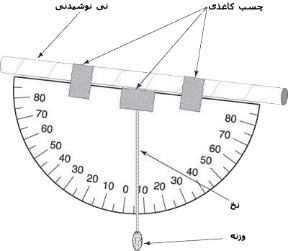 جايي بايستيد كه بتوانيد به‌راحتي فاصله خودتان تا برج را اندازه بگيريد. از داخل ني به نوك برج نگاه كنيد و سپس زاويه ني را در همان حالت، با خط افق بوسيله نقاله اندازه بگيريد. فرض كنيد زاويه ۵۵ درجه بدست آمد و فاصله شما تا برج نيز ۱۰۰ متر باشد. پس طبق رابطه زير داريم:ارتفاع برج = ارتفاع شيب‌سنج + فاصله تا برج * تانژانت زاويهيا به عبارتي:H= E + D x Tan (α)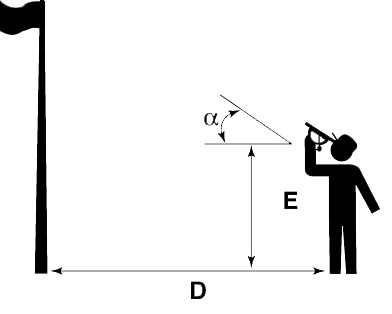 چقدر باهوشی – این از اون یا اون از این؟!اول مرغ بوجود آمد یا تخم مرغ؟پاسخ: دانشمندان به‌تازگی کشف کردهاند امکان ندارد تخم مرغ در غیر از بدن مرغ تولید شود. اما بیچاره‌ها معمای بعدی‌شان این است که خود مرغ چگونه بوجود آمده است! (پاسخ این معما در قرآن است.)کتاب خوب - علی از زبان علیکتاب علی از زبان علی علیه‌السلام کتابی ارزشمند است که زندگی امیرالمؤمنین سلام‌الله‌علیه را از زبان خود ایشان نقل می‌کند. همانگونه که در توضیح جلد کتاب نوشته، این کتاب زندگی و زمانه امیرالمؤمنین سلام‌الله‌علیه از زبان خودش است. فصول کتاب علی از زبان علی علیه‌السلام عبارتند از دوران مکه، دوران مدینه، دوران خلفا، دوران خلافت امیرالمؤمنین سلام‌الله‌علیه، دوران جنگ جمل، دوران جنگ صفین، دوران حکمیت، دوران جنگ نهروان، دوران غارت‌ها و دوران شهادت.نویسنده: محمد محمدیان، ناشر: انتشارات معارف، قیمت: 35000، تعداد صفحات: 624دانستنی‌ها - جنازه آوارهبازخوانی چگونگی خروج رضاخان از ایران و مرگ وی، نوعی بازنمایی از وابستگی بی حد و حصر وی به انگلستان است، تا جایی که مقامات انگلستان نیز به این مسئله اشاره کردند و گفتند که رضاخان را خود ما آوردیم و خود ما نیز بردیم. رضاخان پس از فرار از ایران، به ژوهانسبورگ تبعید شد و پس از سه سال مُرد. دخالت انگلستان و شوروی و اوج نفرت مردم از رضاخان پهلوی به‌قدری بود که دولت بیم انتقال جنازه مومیایی رضاخان به کشور را داشت. تا اینکه پس از 6 سال (در سال 1329) و فروکش کردن آتش خشم مردم، جنازه مومیایی او را به دور از تشریفات آنچنانی به ایران منتقل کردند و در شهر ری دفن کردند.صفر و یک – قرآن برای کودکانآدمیزاد قصه دوست دارد و برای همین خدا در قرآن هم برایش قصه گفته. اگر این قصه‌ها با تصاویر زیبا و قصه‌گو همراه باشد که چه بهتر. نرم‌افزار تلفن همراهیِ «قرآن برای کودکان» از آغاز آفرینش تا آخرین پیامبر را به صورتی جذاب برای کودکان فراهم کرده تا همراه قصه‌های قرآن شوند. فضا و لحن کودکانه برنامه بچه‌ها را پای آن می‌نشاند. این نسخه به‌مرور تکمیل می‌شود و قرار است اشکالات جزئی‌اش برطرف شود. مطئناً علاوه بر کودکان و نوجوانان، بزرگسالان هم علاقه‌مند این برنامه خوش‌ساخت و تر و تمیز خواهند شد.یادداشت اول - ثواب کدام بیشتر است؟ شادی یا غم؟ارزش هر عملی به سختی آن است. مثلاً نماز کسی که در خانواده‌ای بی‌دین و ایمان زندگی می‌کند ولی نماز می‌خواند، با نماز من و شمایی که خانواده‌هایمان موقع نماز قربان‌صدقه‌مان می‌روند، تفاوتی زمین تا آسمان دارد. معلوم است نماز او ارزش بیشتری دارد، چون سخت‌تر است.با این تفاسیر، به نظرتان شاد بودن در شادی اهل‌بیت علیهم‌السلام با ارزش‌تر است و ثواب بیشتری دارد یا غمگین بودن در غم آن‌ها؟ بله، شاد بودن ثوابش بیشتر است، چون رنج و مظلومیت اهل بیت علیهم‌السلام را راحت‌تر می‌توان درک کرد و متأثر شد، اما هر کسی نمی‌تواند فرح و سرور جایگاهی مثل عید غدیر را درک کند.پس اگر می‌خواهید ثوابی بیش از عزاداری اهل بیت ‌علیهم‌السلام نصبتان شود، بروید و در چرایی شاد بودن ایشان در روز غدیر تفکر کنید.پرسش:یادداشت اول - ثواب شاد بودن در شادی اهل بیت علیهم السلام بیشتر است یا ثواب غمگین بودن در غم ایشان؟ثواب هر دو به یک میزان است.ثواب شاد بودن در شادی ایشانثواب غمگین بودن در غم ایشانما و رسانه - احتیاط کنید. خطر اعتیاد!چیزهای جذاب خطر‌ناک‌اند، چون آدمیزاد در برخورد با آن‌ها معمولاً کرکره عقل را پایین می‌کشد و فقط به لذت‌جویی می‌اندیشد. کم‌کم آدم به این لذت خو می‌گیرد و معتادش می‌شود.رسانه‌ها خودبه‌خود جذابند. آن وقت، وای به حال رسانه‌ای که اساساً برای جذابیت تولیدشده باشد. بازی‌های رایانه‌ای گاه همه قلب انسان را تسخیر می‌کند و کم‌کم اعتیاد می‌آورند. آن وقت همه فکر و ذکرت می‌شود بازی. حالا دیگر رها کردنش سخت‌تر از قبل است. خیلی سخت.باید جلوی برخی رسانه‌ها تابلوی راهنما نصب کرد: احتیاط کنید، خطر اعتیاد!پرسش:ما و رسانه - جذابیت بازی‌های رایانه‌ای چه خطر بزرگی را به همراه دارد؟خطر خاصی ندارد.خطر اعتیاد به این بازی‌هاخطر کاهش قدرت دیداحکام - نماز با چشمان بازچشم‌هایش را می‌بندد تا تمرکزش را در نماز از دست ندهد. اما چشم بستن در نماز (در غیر رکوع) کراهت دارد.متن دقیق رساله:آیا بستن چشم‌ها در نماز به این دلیل که باز بودن آن‌ها فکر انسان را از نماز بازمی‌دارد، جایز است؟بستن چشم‌ها در نماز مانع شرعی ندارد، گرچه در غیر رکوع مکروه می‌باشد.استفتاء از دفتر مقام معظم رهبری، بخش احکام روزانه، تیرماه 96، سایت leader.irپرسش:احکام - بستن چشم‌ها در نماز چه حکمی دارد؟در غیر رکوع مکروه است.باعث بطلان نماز می‌شود.اشکال ندارد و اگر به خاطر تمرکز در نماز باشد، استحباب هم دارد.اقتصاد مقاومتی - همیشه شیرهای شیرننه مثل شیر،شیر نمی‌دهندساعت 9، اینجا تهران است، صدای جمهوری اسلامی ایران، رادیو نفتا. مشروح اخبار: «80درصد صادرات نفت ایران به صورت خام صورت می‌گیرد و این به ضرر کشور است.» با خودم گفتم مگر چلاق هستیم که از نفت‌مان نمی‌توانیم بنزین و گازوئیل و به طور کلی فراورده درست کنیم؟ باورم نمی‌شود.بعد از ظهر به کانادا رفتیم. البته کانادا روستای‌مان است. تا پایم را به روستا گذاشتم، شیرننه گفت: «بیا ننه، شیرها منتظرت هستند.» گفتم: «باشد ننه.» منظور از شیرها، گاوهای شیرننه‌اند؛ چون مثل شیر، شیر می‌دهند. خلاصه بعد از اینکه شیرها دوشیده شد، دیدم یک وانتی که مثل دمپایی جلو بسته بود، به روستا آمد و همه شیرهای روستا را خرید و برد. به شیرننه گفتم: «چرا شیرهای روستا را خام می‌فروشید و تبدیل به کره و پنیر و... نمی‌کنید تا درآمد بیشتری داشته باشید؟» گفت: «ننه، فردا روزی که پیر شوید و از منابع‌تان خوب استفاده نکنید، آن‌ها هم پیر می‌شوند و دیگر نانی برای خوردن ندارید، چون درآمد ندارید.» بعد فهمیدم وقتی که نفت را خام می‌فروشیم، به کجا خواهیم رفت.